ＥＳＤＧｓ通信　第154号　「日韓教員交流ネットワーク」　手島利夫皆様、お世話になっております。　今回は、ユネスコの「アジア太平洋国際理解教育センター」が主催する「日韓教員交流ネットワーク参加者募集」のお知らせです。　先生方、同時通訳付きですので安心してオンラインセミナーやワークショップ、授業づくり等を通じて、グローバルシティズンシップ教育やＥＳＤに対する視野を広げ、共に考え成長する場に飛び込んでみてはいかがでしょうか。あるいは職場内の「飛躍させたいあの人」にお声をかけていただくのにも、いいかも知れません。お問い合わせ先は、日本国際理解教育学会の松倉さやか様　sayasmile822@gmail.comお申込みフォームは　https://forms.gle/HF8n3aUaer6L12Eq7です。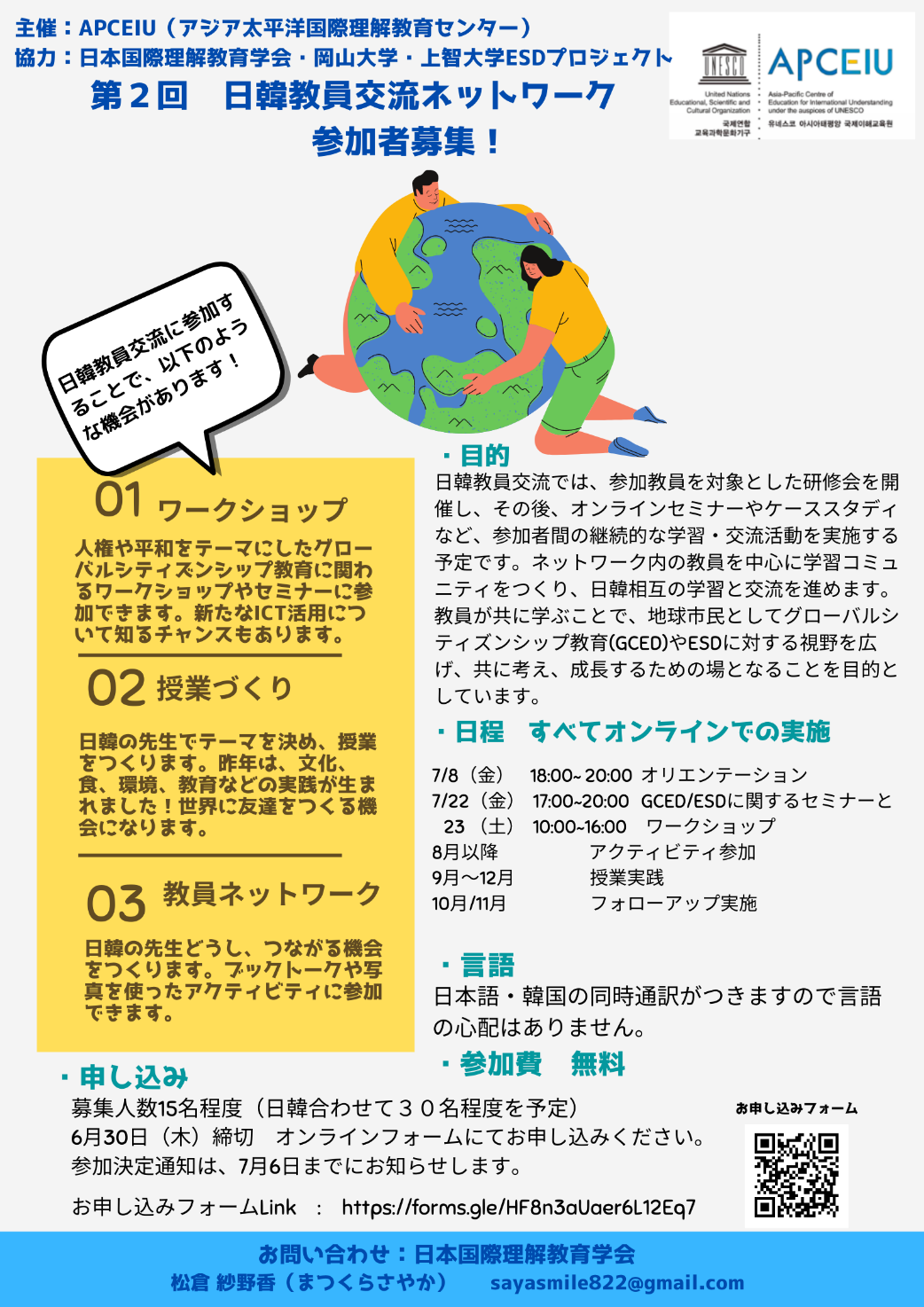 私はユネスコスクールの関係から、韓国には２回訪問して、韓国の先生方や韓国ユネスコ国内員会の方々とも、親しくさせていただきました。もちろん韓国を始め、様々な国の方々を自分たちの学校にも受け入れてきました。学校教育を進める際の悩みや、ＥＳＤの進め方の工夫などは、国内の地域を越えて、そして国境を越えて人と人の心を結び付け、互いの信頼を深めます。国内外での人と人との信頼の上に未来があることを考えると、このお取り組みも、とても価値あるものになると思います。前号の最後の所でふれた「板橋区教育研究会の講演会」は、Web開催ではありましたが、区内５２校の全校で、先生方が一回線のモニターを囲んで聞いてくださったとのことでした。ＥＳＤが難しい話でないこと、学習指導要領を踏まえて日常の教育をどのように進めたらいいのかなど、とても分かり易かったとの、うれしい反響をいただいております。一回の講演会で市や区の教育が全て変わるとは思いませんが、このような積み重ねが、釣鐘をも揺り動かす力となることを信じて、皆様と一緒に取り組んでまいりたいと思います　前号まででお伝えした「ライフヒストリーデザイン曼荼羅」や「2018～2022講演等の記録」もESD,SDGsを推進する手島利夫の研究室 (esd-tejima.com)のホームページのトップページ上にリンクを貼りました。こちらの充実もうれしいことです。また、先月まで、ＥＳＤＧＳ通信はBCCを利用した一斉送信で送らせていただいておりました。しかし、メールシステムの中で、機械を使った大量送信と判断され、送信を停止させられるなど、ほとほと困っておりましたが、えひめグローバルネットワークの皆様がZoom上から支援してくださり、テンプレートやMail Merge　を使って個人宛に一斉送信できるようになりました。ただただ感謝するばかりです。あとは発信の中身が大事ですね。ハイ！自戒してまいります。＊＊＊＊＊＊＊＊＊＊＊＊＊＊＊＊＊＊＊＊＊＊＊＊＊＊＊＊＊＊＊＊「ＥＳＤ・ＳＤＧｓ推進研究室」　手島利夫URL=https://www.esd-tejima.com/　事務所：〒130-0025　東京都墨田区千歳１－５－１０☏＝  03-3633-1639　 090-9399-0891Ｍａｉｌ＝contact@esdtejima.com＊＊＊＊＊＊＊＊＊＊＊＊＊＊＊＊＊＊＊＊＊＊＊＊＊＊＊＊＊＊＊＊